St. Patrick’s Day Worksheet			A Brief History of St. Patrick's Day: https://youtu.be/40BlVzjxu-I   Before the movie:What do you know about St. Patrick’s Day?
 Fill in the mind map alone or with your deskmate.  Add more lines if necessary.		   -  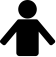 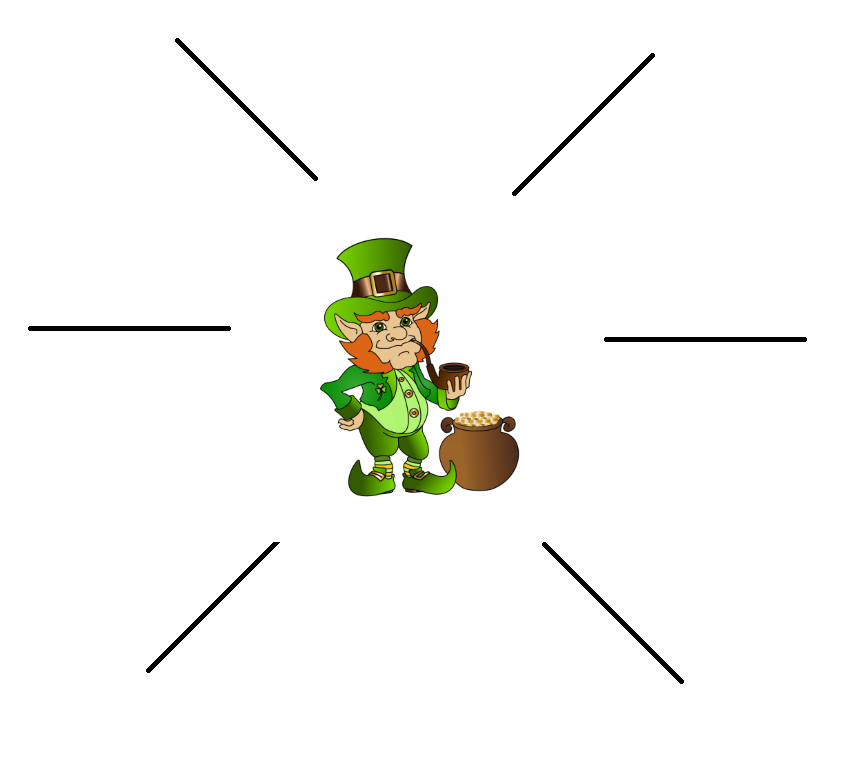 Translate these words and phrases into your own language. Ask your friends or use a dictionary to help you. 	-  to enslave – …………………………………………………………………………………………………….………..………………………………………..…a raider –  ………………………………………………………………………………………………………………………………………………………………to return –.……………………………………………………………………………………………………………..……………………………………………..to convert – …………………………………………………………………………………………………………………………………………………………..to drive out – ………………………………………………………………..…………………………………………………………………………………….…festivities – ………………………….…………………………………………………………………..………………………………………………………..….to ban – ………………………………………………………….…………………………………………………………………………….……………………….to consume – …………………..………………………………………………………………………………………………………………………..………….to claim – ……………………………………………………………………………………………………………………………………….…………………..…to pretend – ………………………………….………………………………………………………………………………………………………….…………...forced – …..………………………..……………………………………………………………………………………………………….............................labour – ……………………………………………………………………………………………………………………..……………………………………….to join – ………………………………………………………………………………………………………………………..……………………….………………a saint – ………………………………………………………………………………………………………………………………………………………………...During the movie:											Was St. Patrick Irish?							 Yes.		b) No.		c) I don’t know.Who enslaved St. Patrick? English raiders.		b) Irish raiders.		c) Roman Empire.When did he change his name to Patrick? 			When he was young.		b) When he was enslaved.	c) When he escaped.How many years did he devote to converting the Irish?1 year.	b) 3 years.	c) 30 years.  In which century did St. Patrick die? Mark it on the provided timeline.	When is St. Patrick’s Day celebrated? Mark the date on the calendar.	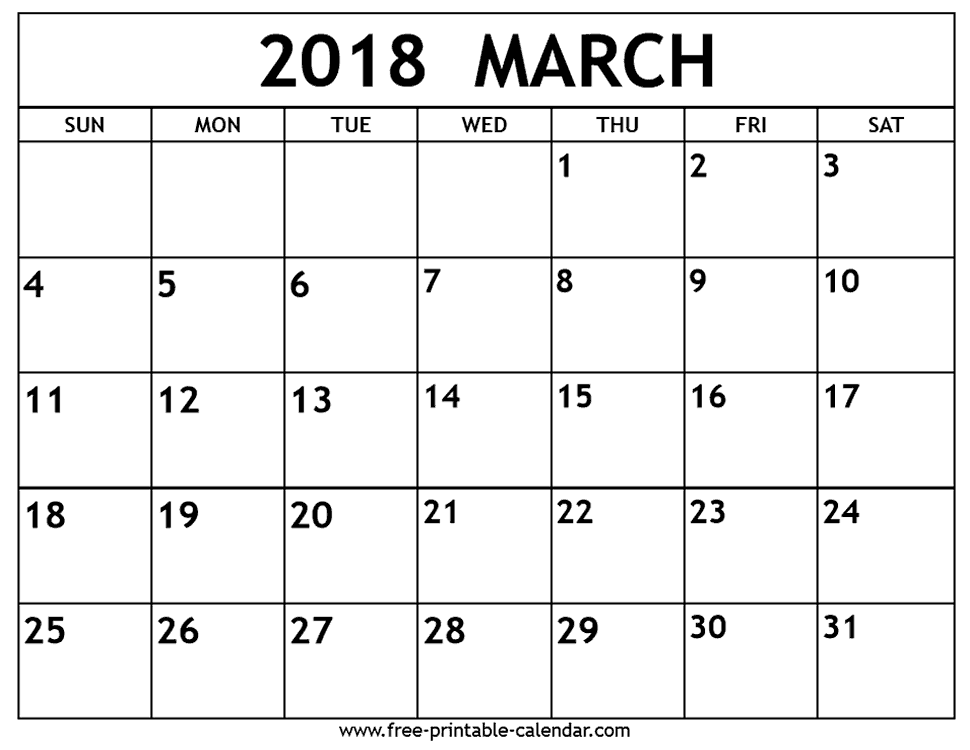 Drinking in Ireland on St. Patrick’s Day was banned until…
a) 1970s.		b) 1700s.		c) 19th century.How many pints of Guinness are consumed worldwide?
 	Colour the appropriate number of pints, remembering, that each represents 1 million.					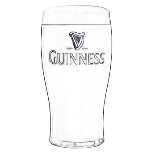 Where was the first ever St. Patrick’s Parade held? in Belfast (Ireland)	b) in Boston (USA) 	c) in New York (USA)
	How much green dye is used to turn the river in Chicago green?4 lbs.		b) 40 lbs.	c) 45 lbs.	Is New York’s St. Patrick’s Day parade the largest in the world?
 	a) Yes.	b) No.	c) I don’t know.How many Americans claim Irish ancestry? Fill in the ‘digital screen’. Add commas where necessary.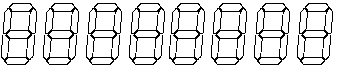 Do you think that people in your country should celebrate St. Patrick’s Day?Yes.		b) No.Why?………………………………………………………………………………………………………………………………………………………………………………………………………………………………………………………………………………………………………………………………………………………………………………………………………………………………………………………………………………………………………………………………………………After the movie:Work in groups. Invent a parade that could be organized in your country. Describe its historical background, i.e. how it could be connected to the history of your country.Talk about the activities that people could perform during this parade.Describe the costumes, colours etc. that people could wear during this parade.										  -  ………………………………………………………………………………………………………………………………………………………………………………………………………………………………………………………………………………………………………………………………………………………………………………………………………………………………………………………………………………………………………………………………………………………………………………………………………………………………………………………………………………………………………………………………………………………………………………………………………………………………………………………………………………………………………………………………………………………………………………………………………………………………………………………………………………………………………………………………………………………………………………………………………………………………………………………………………………………………………………………………………………………………………………………………………………………………………………………………………………………………………………………………………………………………………………………………………………………………………………………………………………………………………………………………………………………………………………………………………………………………………………………………………………………………………………………………………………………………………………………………………………………………………………………………………………………………………………………………………………………………………………………………………………………………………………………………………………………………………………………………………………………………………………………………………………………………………………………………………………………………………………………………………………………………………………………………………………………………………………………………………………………………………………………………………………………………………………………………………………………………………………………………………………………………………………………………………………………………………………………………………………………………………………………………………………………………………………………………………………………………………………………………………………………………………………………………………………………………St. Patrick’s Day song:		The Dubliners - Whiskey in the Jar: https://youtu.be/hlWTASnnft4   Fill in the gaps in the song by The Dubliners: Whisky in the Jar, using the words provided below.             
 	swore / army / bowling / prisoner / footmen / slaughter / jewels / money / chamber / stole / pretty / 	devil / captain / travel / delight / better / water / deceiver / juice / pistol
As I was a goin' over the far famed Kerry mountainsI met with 1 __________ Farrell and his money he was countingI first produced my 2 __________ and I then produced my rapierSaying "Stand and deliver" for he were a bold 
3 __________Mush-a ring dumb-a do dumb-a daWack fall the daddy-o, wack fall the daddy-oThere's whiskey in the jarI counted out his 4 _______ and it made a pretty pennyI put it in me pocket and I took it home to JennyShe sighed and she 5 __________ that she never would deceive meBut the 6 __________ take the women for they never can be easyMush-a ring dumb-a do dumb-a daWack fall the daddy-o, wack fall the daddy-oThere's whiskey in the jarI went up to my 7 __________, all for to take a slumberI dreamt of gold and 8 __________and for sure 't was no wonderBut Jenny blew me charges and she filled them up with 9 __________Then sent for captain Farrell to be ready for the 
10 __________Mush-a ring dumb-a do dumb-a daWack fall the daddy-o, wack fall the daddy-o